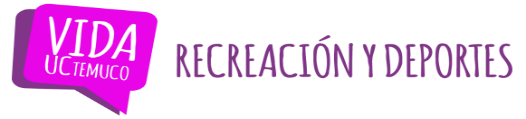 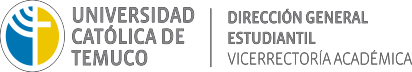 CAMPEONATO FÚTBOL VARONES 2022PLANILLA DE INSCRIPCIÓN 	FIRMA Y TIMBRE DIRECTOR DE CARRERANOMBRE EQUIPO:  DELEGADO TITULAR:  CELULAR:  CORREO:DELEGADO SUPLENTE:  CELULAR:  CORREO:N°NOMBREAPELLIDOSRUTN° MATRÍCULA              CARRERAE-MAIL12 3  45 6 789101112131415161718